Dossier C813/2018 – Boulevard Charlemagne 21 – 3 affiches MPP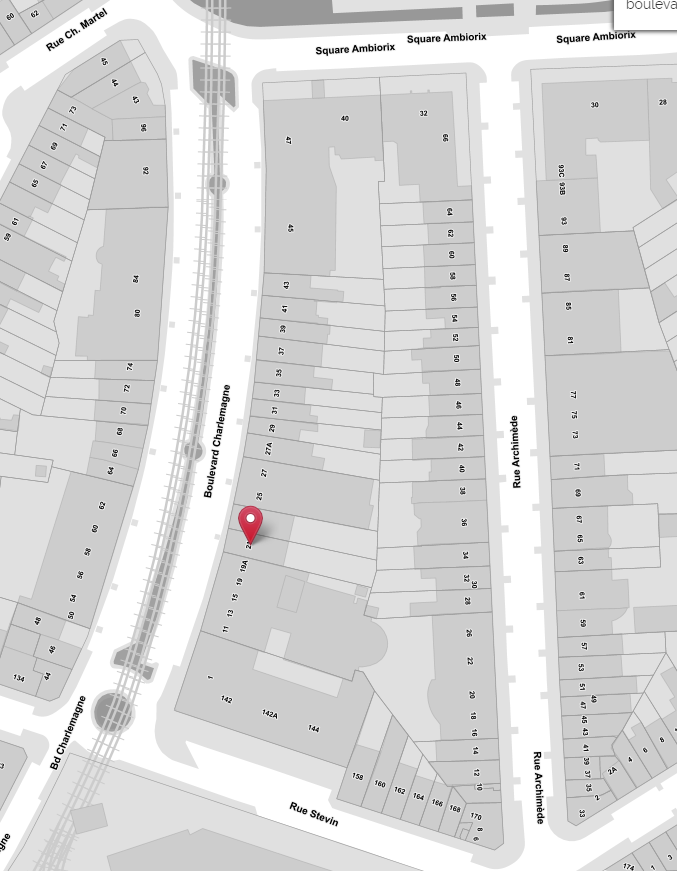 